基本信息基本信息 更新时间：2024-03-28 18:42  更新时间：2024-03-28 18:42  更新时间：2024-03-28 18:42  更新时间：2024-03-28 18:42 姓    名姓    名李伟娜李伟娜年    龄25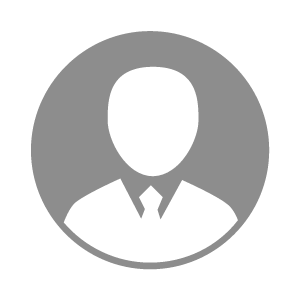 电    话电    话下载后可见下载后可见毕业院校东北农业大学邮    箱邮    箱下载后可见下载后可见学    历硕士住    址住    址期望月薪面议求职意向求职意向兽药研发专员,疫苗研发专家,饲料研发专员兽药研发专员,疫苗研发专家,饲料研发专员兽药研发专员,疫苗研发专家,饲料研发专员兽药研发专员,疫苗研发专家,饲料研发专员期望地区期望地区山东省|河北省|天津市|安徽省|江苏省山东省|河北省|天津市|安徽省|江苏省山东省|河北省|天津市|安徽省|江苏省山东省|河北省|天津市|安徽省|江苏省教育经历教育经历就读学校：东北农业大学 就读学校：东北农业大学 就读学校：东北农业大学 就读学校：东北农业大学 就读学校：东北农业大学 就读学校：东北农业大学 就读学校：东北农业大学 工作经历工作经历工作单位：山东汉世伟食品有限公司 工作单位：山东汉世伟食品有限公司 工作单位：山东汉世伟食品有限公司 工作单位：山东汉世伟食品有限公司 工作单位：山东汉世伟食品有限公司 工作单位：山东汉世伟食品有限公司 工作单位：山东汉世伟食品有限公司 自我评价自我评价学习上:勤奋刻苦，积极主动，技能操作熟练，有较强进取心
 工作上:严格要求自己对工作做好统筹规划，有良好的沟通能力，热爱集体
 生活中:与人为善，热爱阅读，有规律的作息习惯学习上:勤奋刻苦，积极主动，技能操作熟练，有较强进取心
 工作上:严格要求自己对工作做好统筹规划，有良好的沟通能力，热爱集体
 生活中:与人为善，热爱阅读，有规律的作息习惯学习上:勤奋刻苦，积极主动，技能操作熟练，有较强进取心
 工作上:严格要求自己对工作做好统筹规划，有良好的沟通能力，热爱集体
 生活中:与人为善，热爱阅读，有规律的作息习惯学习上:勤奋刻苦，积极主动，技能操作熟练，有较强进取心
 工作上:严格要求自己对工作做好统筹规划，有良好的沟通能力，热爱集体
 生活中:与人为善，热爱阅读，有规律的作息习惯学习上:勤奋刻苦，积极主动，技能操作熟练，有较强进取心
 工作上:严格要求自己对工作做好统筹规划，有良好的沟通能力，热爱集体
 生活中:与人为善，热爱阅读，有规律的作息习惯学习上:勤奋刻苦，积极主动，技能操作熟练，有较强进取心
 工作上:严格要求自己对工作做好统筹规划，有良好的沟通能力，热爱集体
 生活中:与人为善，热爱阅读，有规律的作息习惯学习上:勤奋刻苦，积极主动，技能操作熟练，有较强进取心
 工作上:严格要求自己对工作做好统筹规划，有良好的沟通能力，热爱集体
 生活中:与人为善，热爱阅读，有规律的作息习惯其他特长其他特长